1. Vybarvi tvary dle předlohy. Spočítej a zapiš do řádku.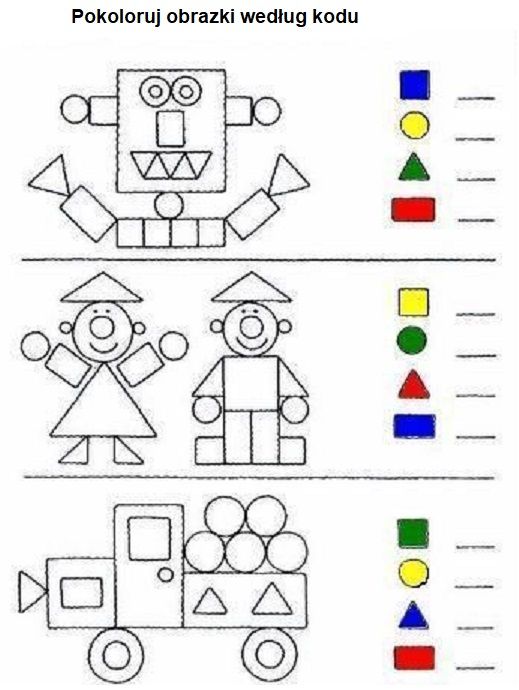 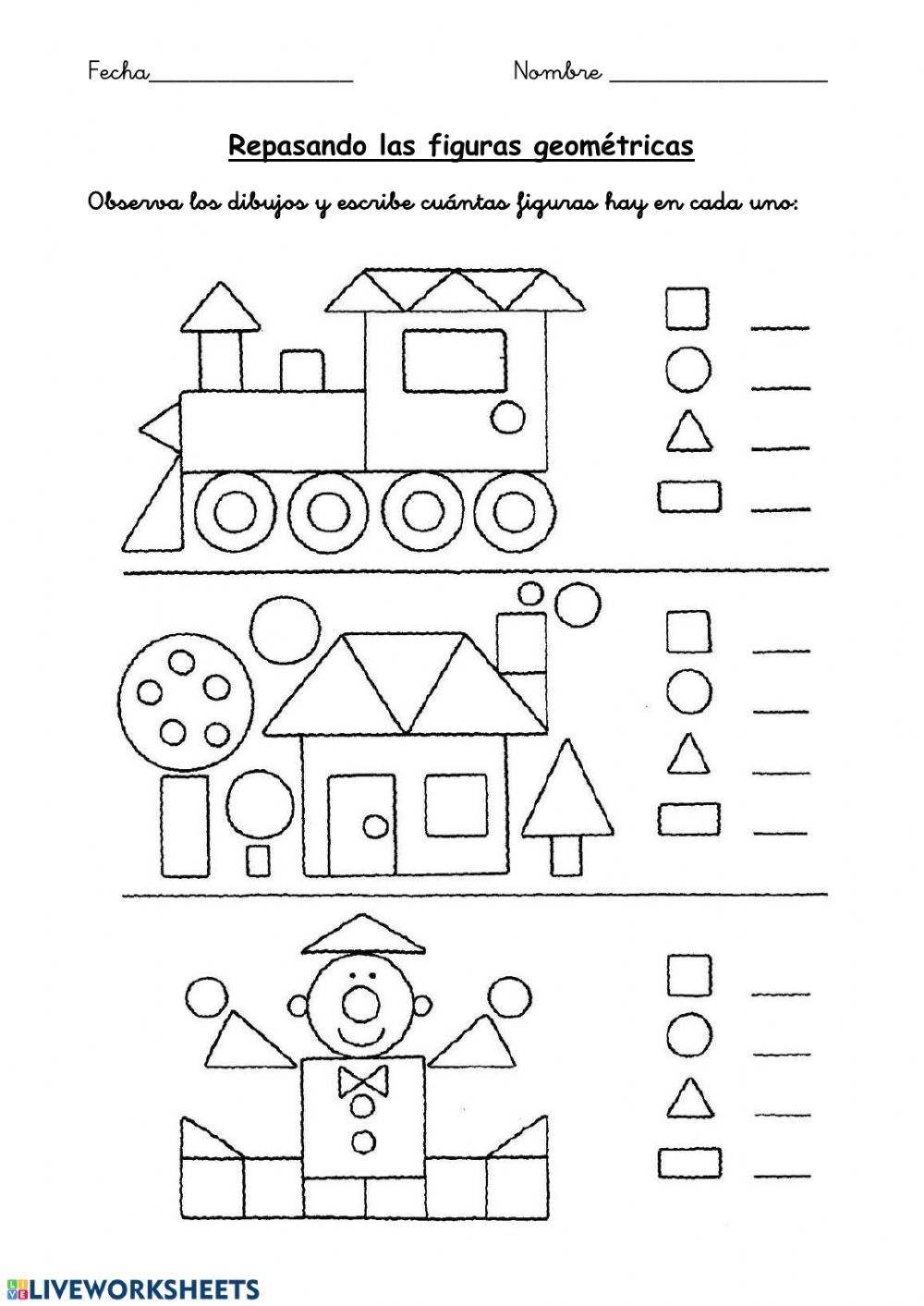 2. Vyrob si policejní auto. Dveře vystřihni, přelož dle čáry na dveřích  a nalep na auto. Dveře budeš moci otevírat. Auto si vybarvi. Můžešna něj napsat POLICIE.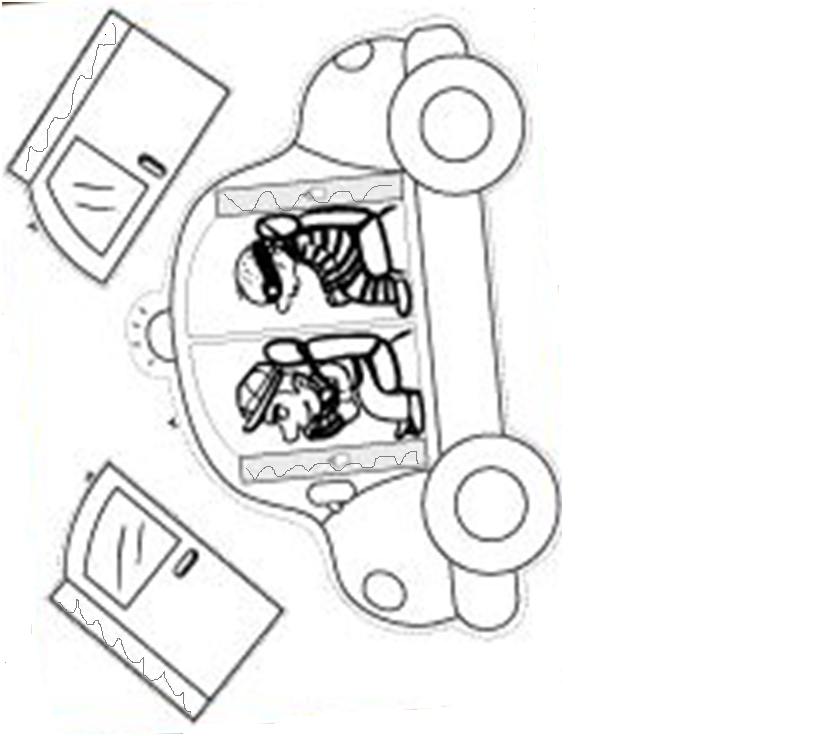      3. Vystřihni kolečka a přilep je na správný počet dopravních prostředků.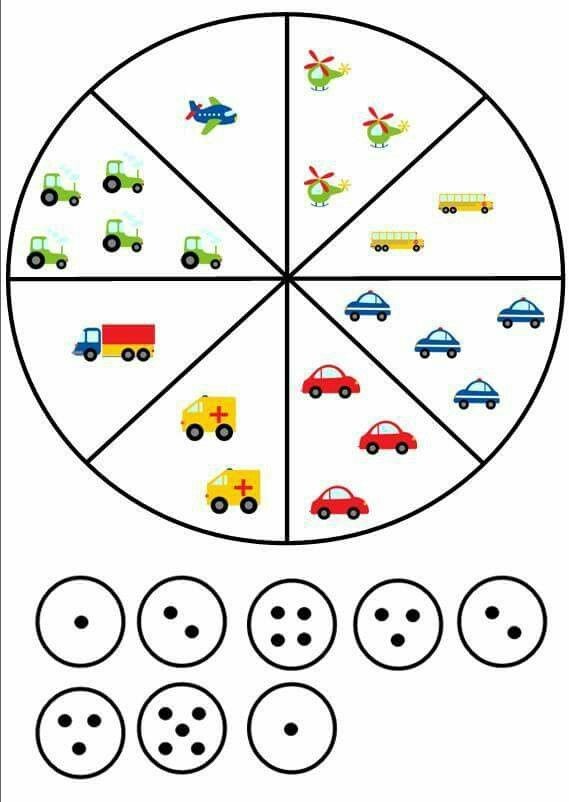 4. Opiš písmenka do rámečků dle předlohy. Poznáš  jaký je to dopravní prostředek ? K čemu se používá ?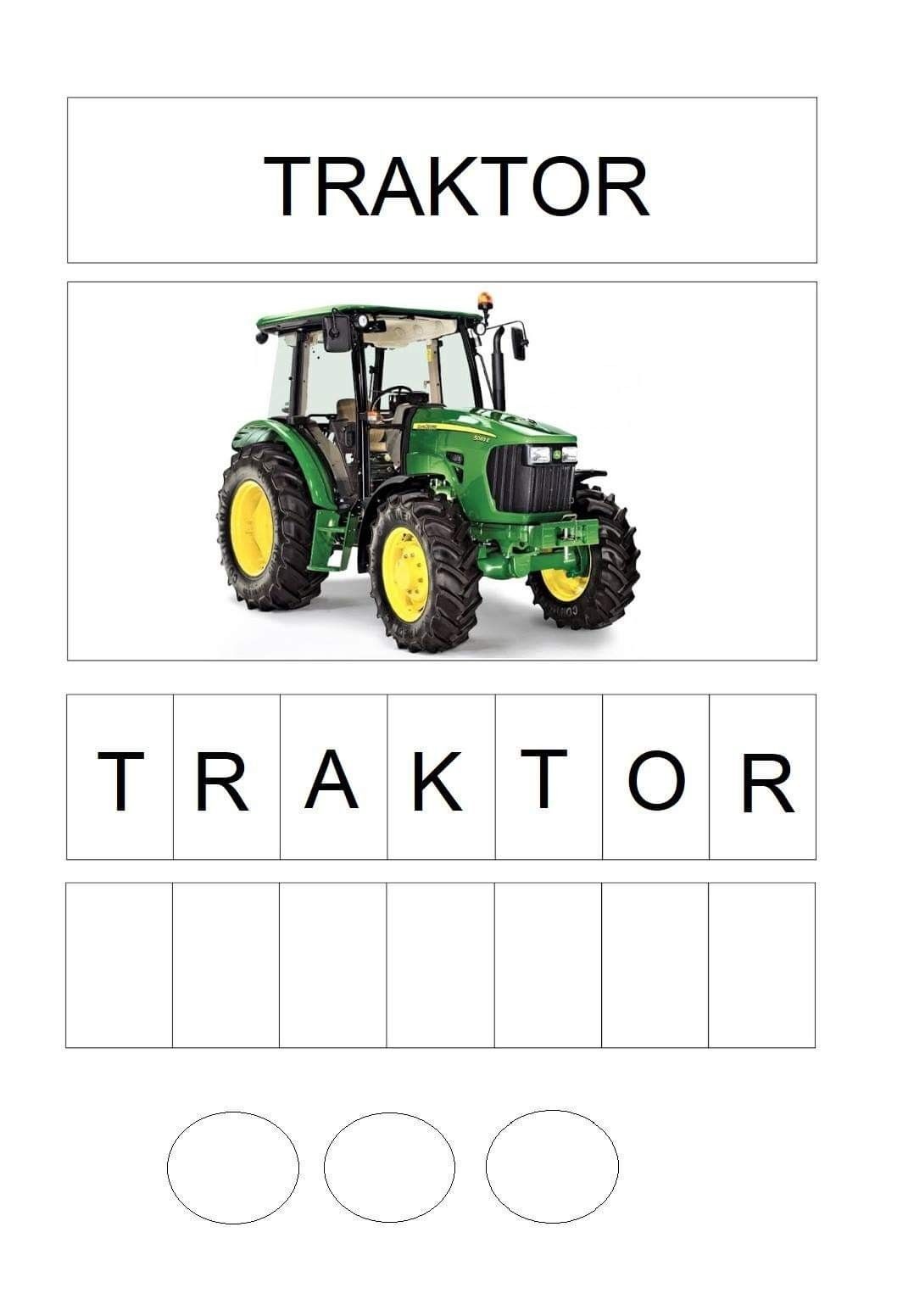 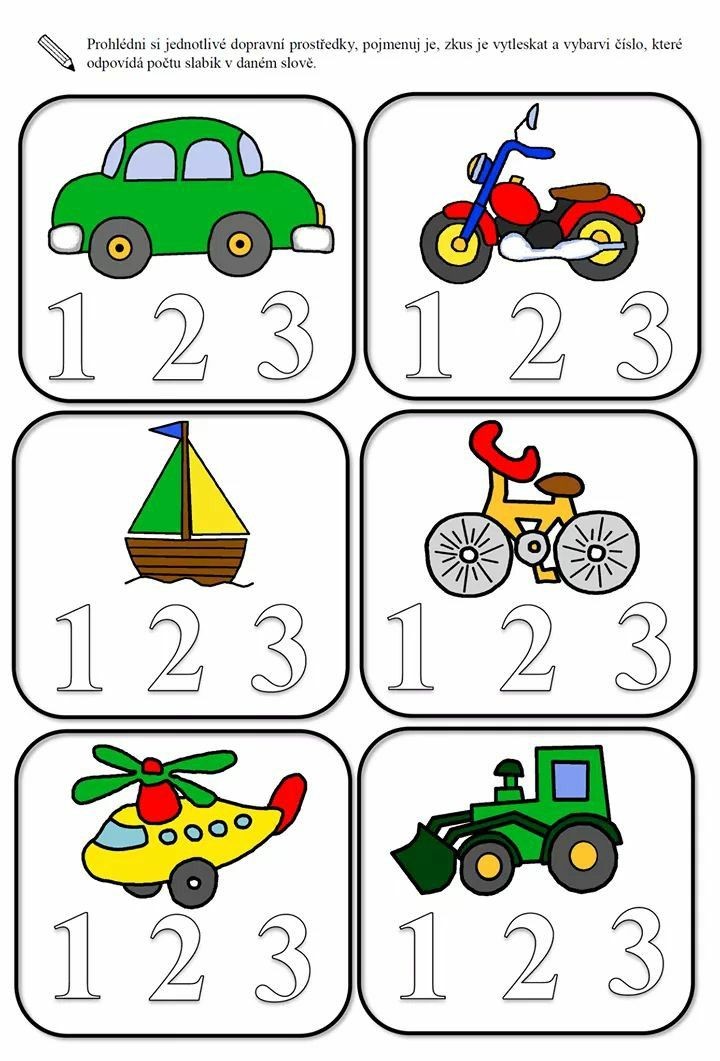            6. Obtáhni cesty dle předlohy a mašince dokresli pražce na koleje.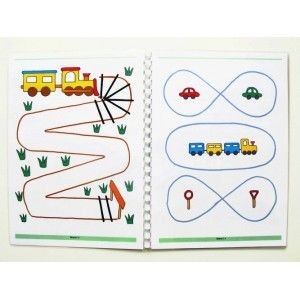 